Application PortalScreen shotsNew Account/Registration Login page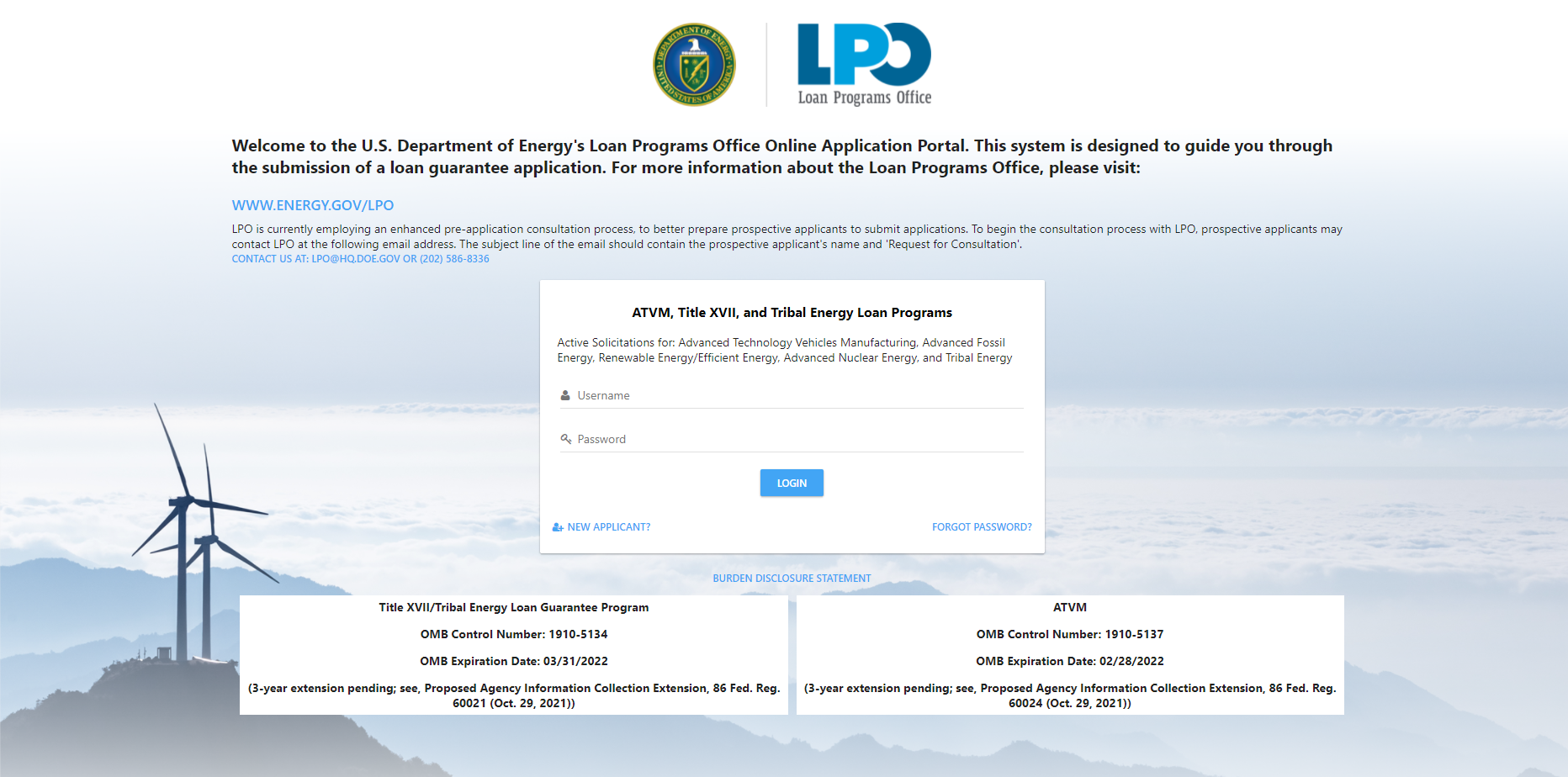 Burden Disclosure Statement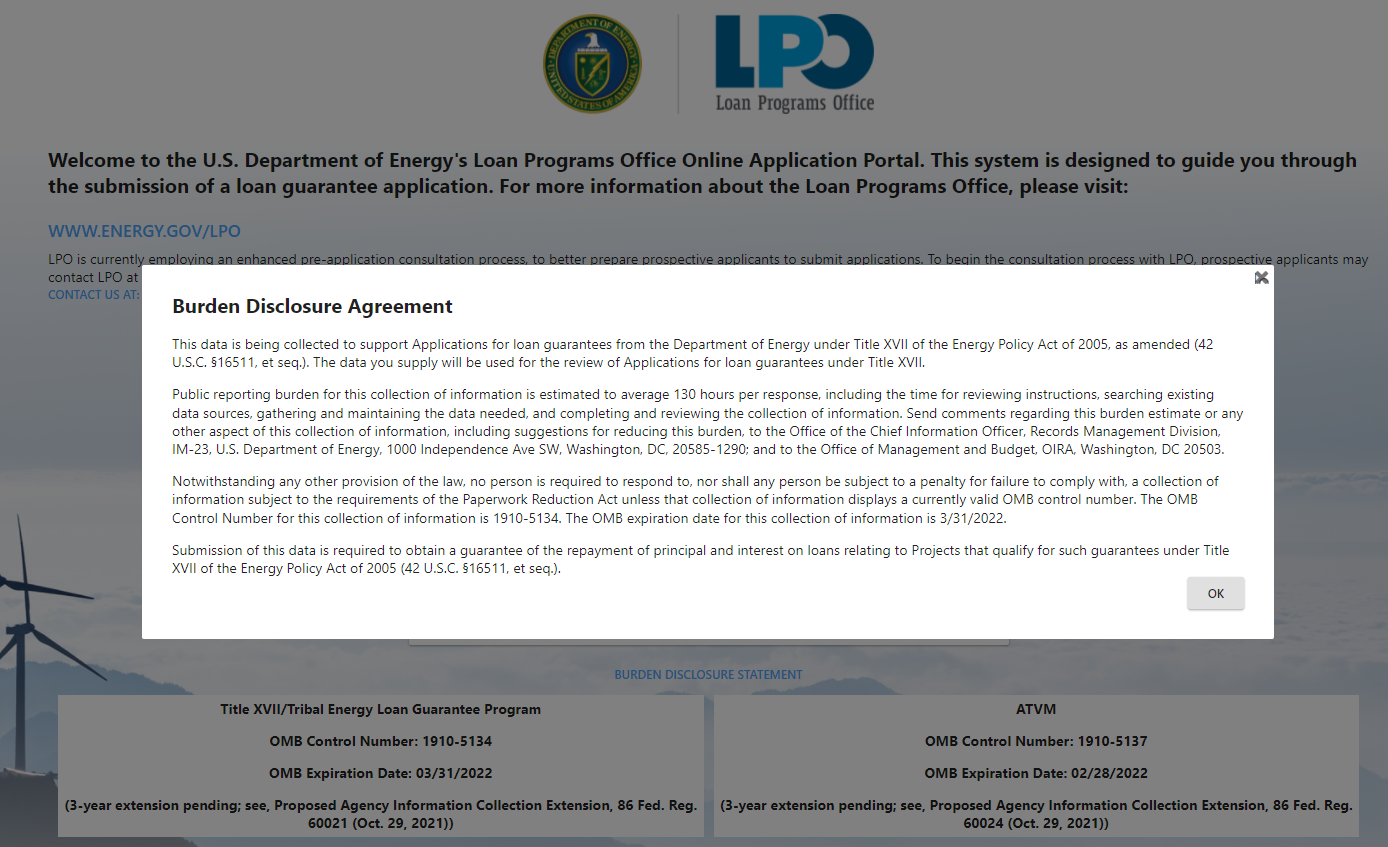 Create User Account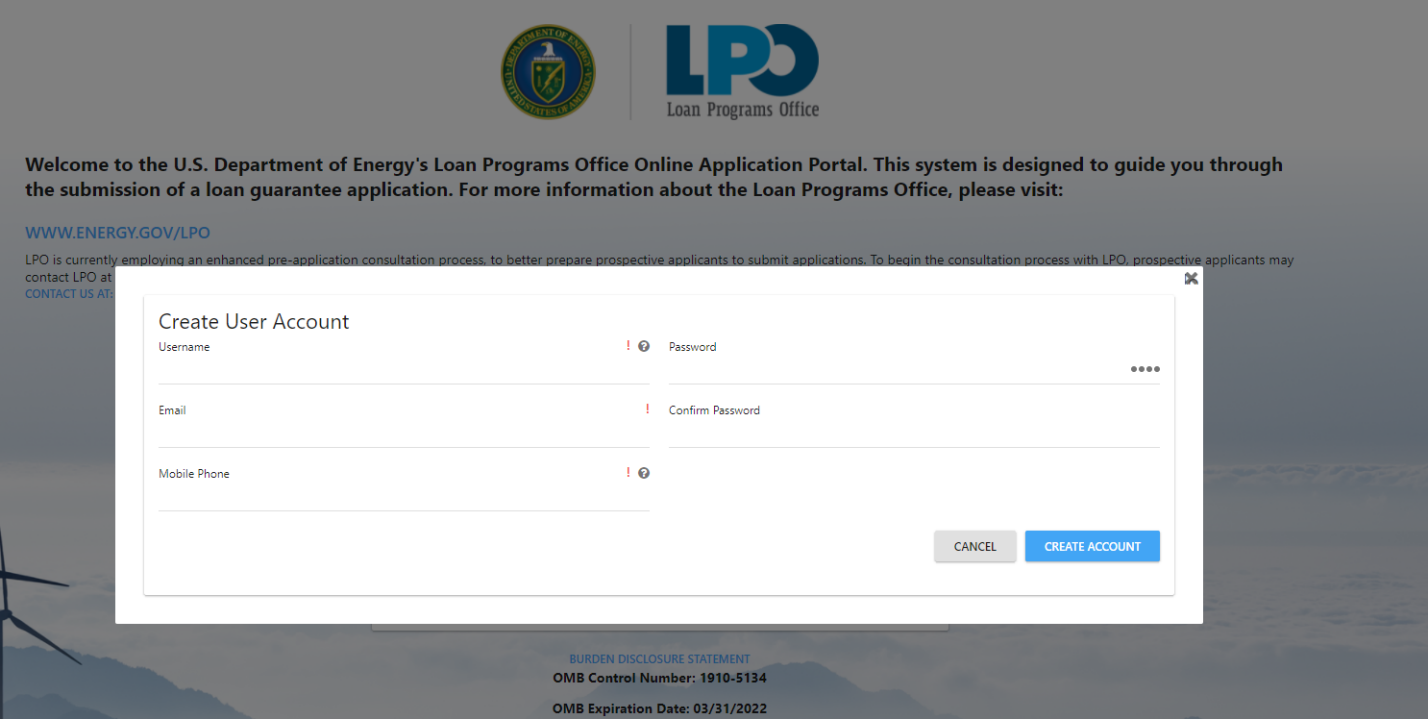 New Application Registration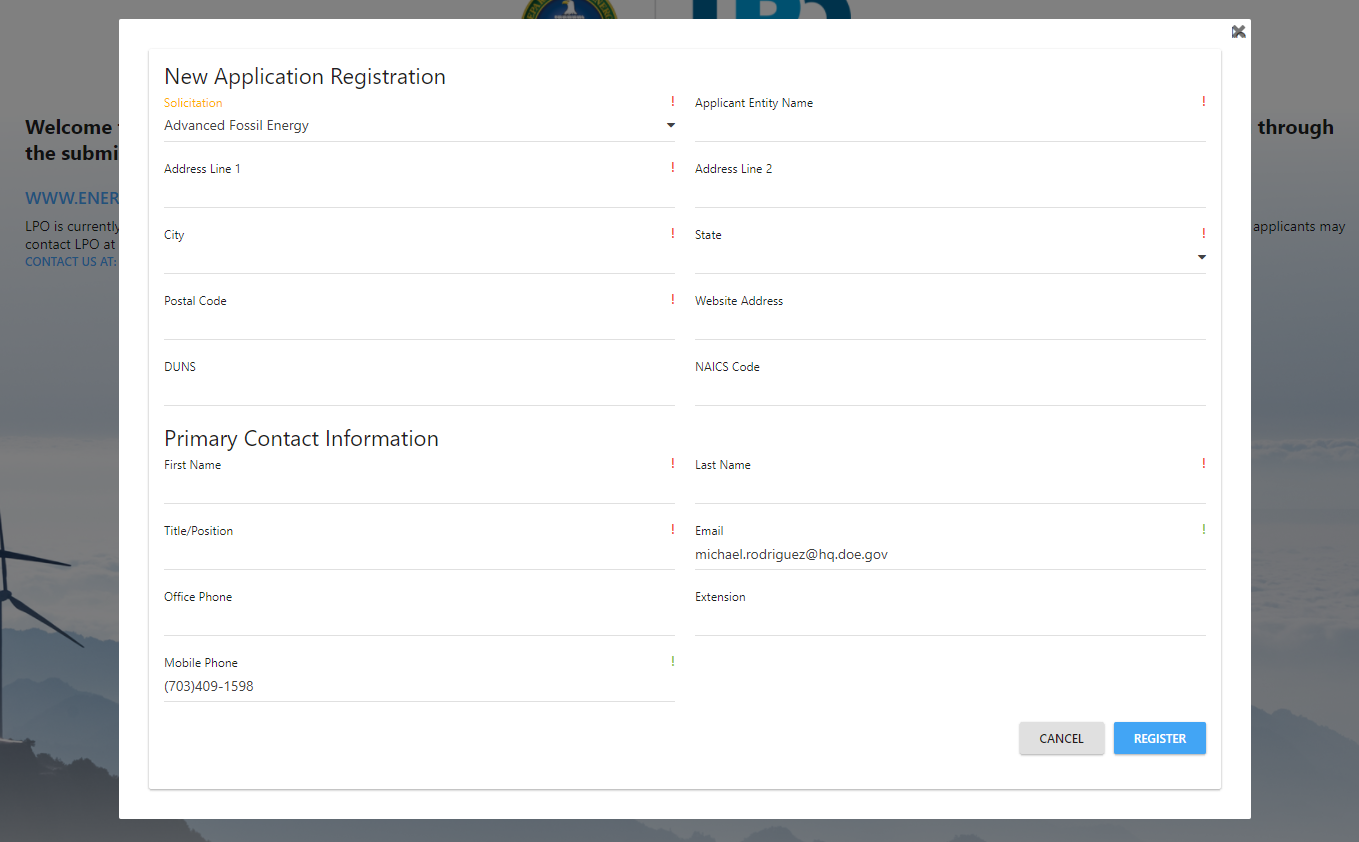 Part I ApplicationPart I – Project Information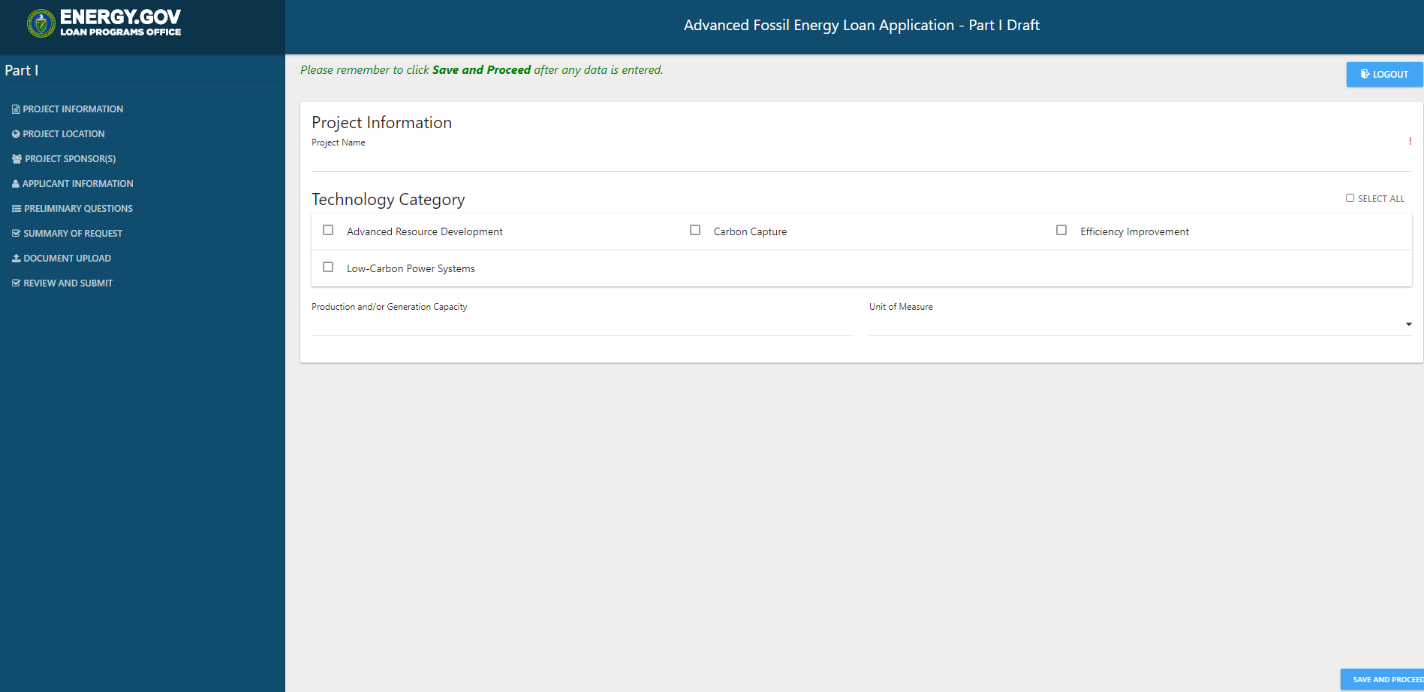 Part I – Project Location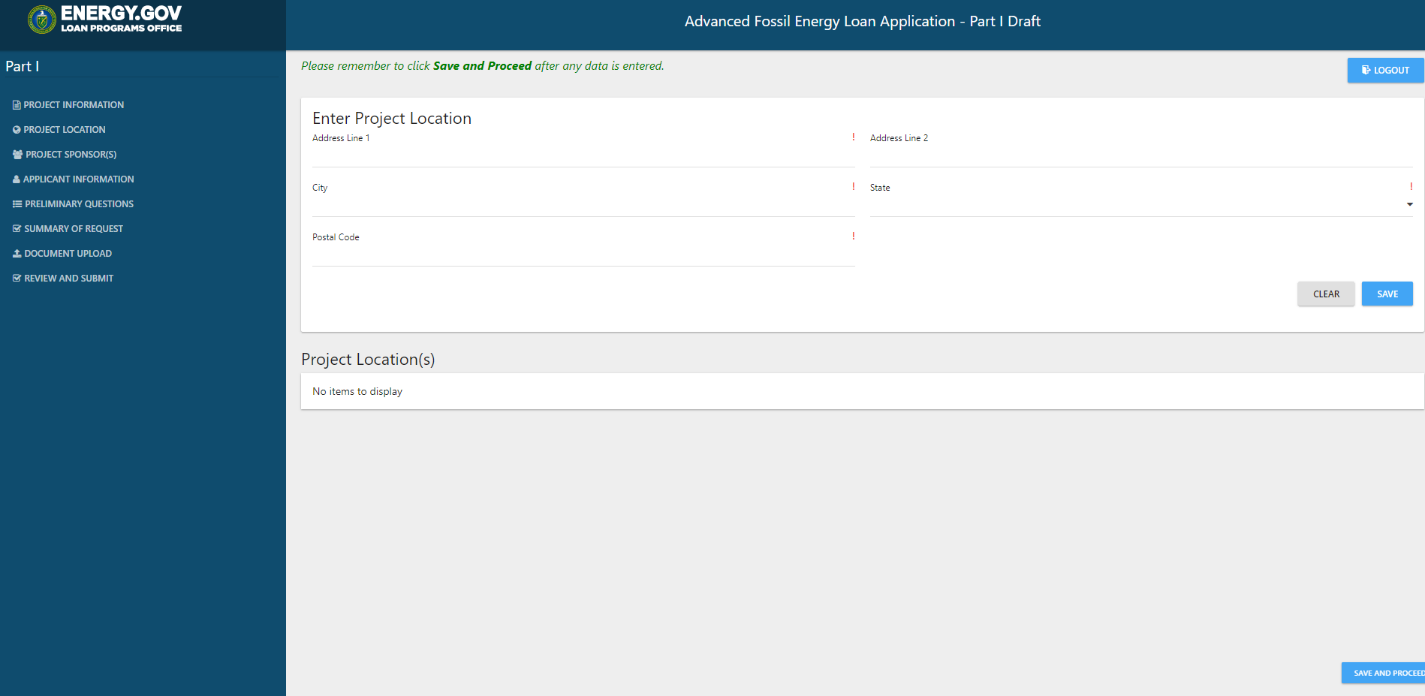 Part I – Project Sponsor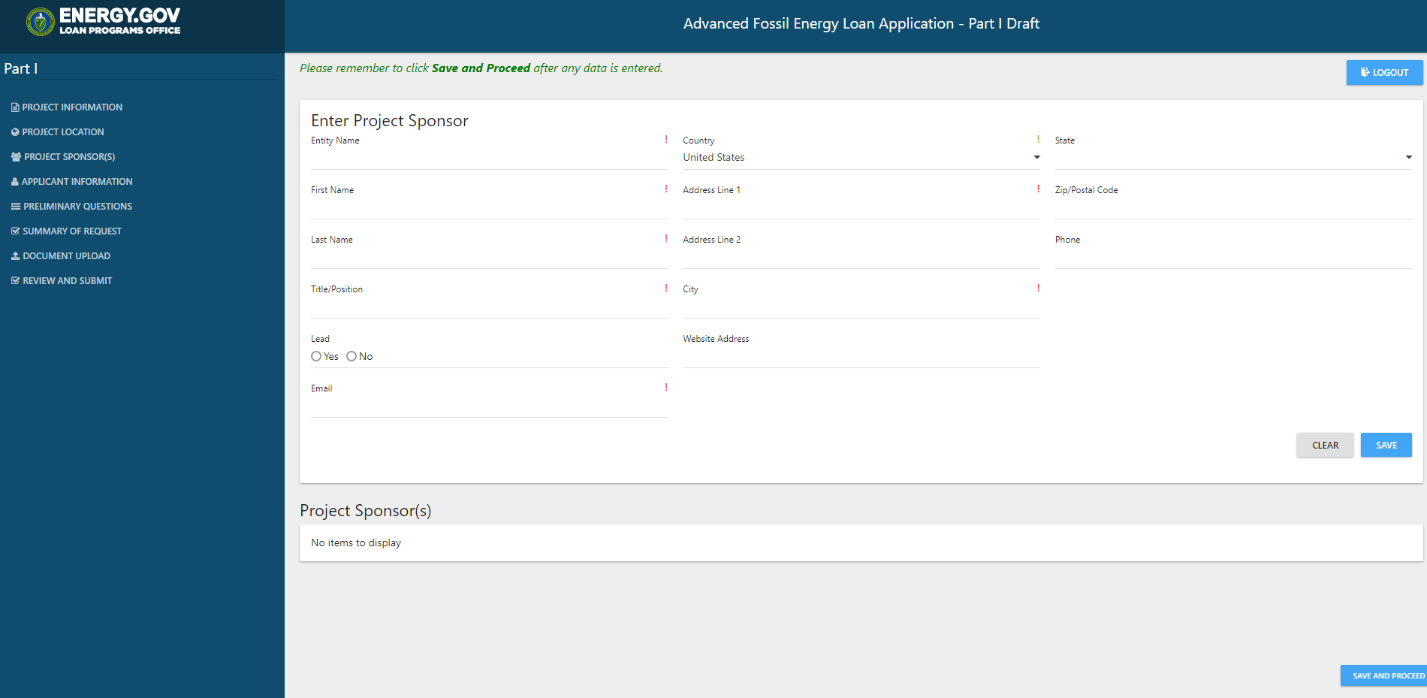 Part I – Applicant Information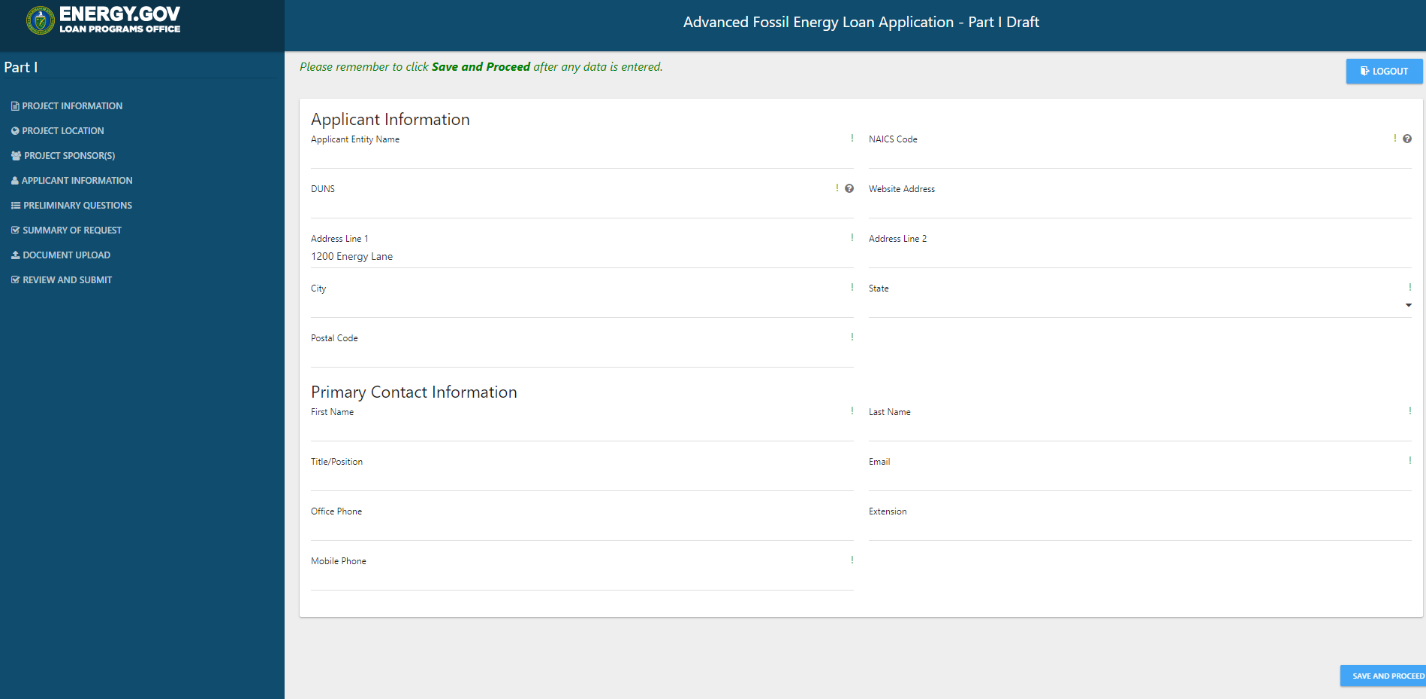 Part I – Preliminary Questions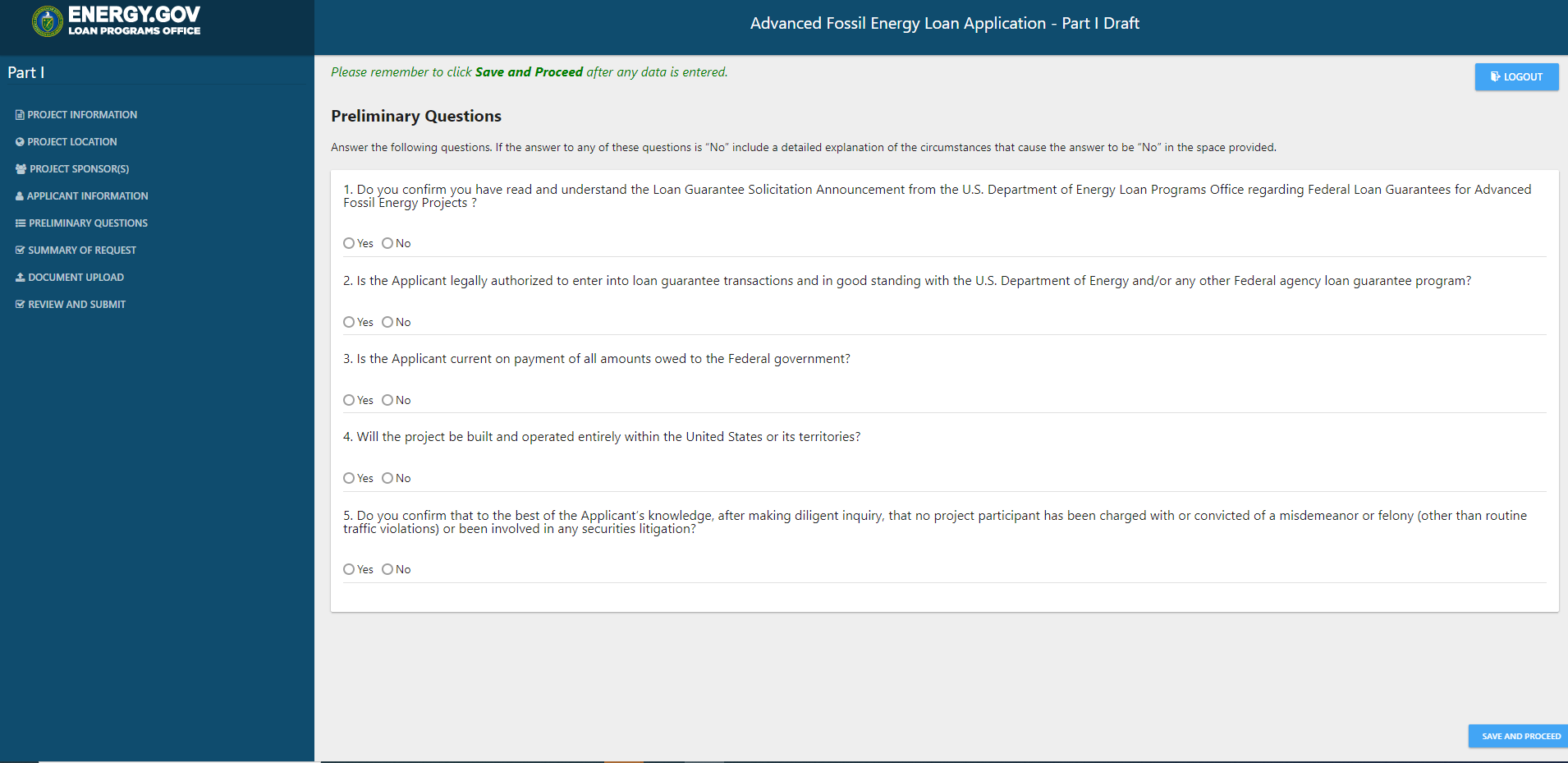 Part I – Summary of Request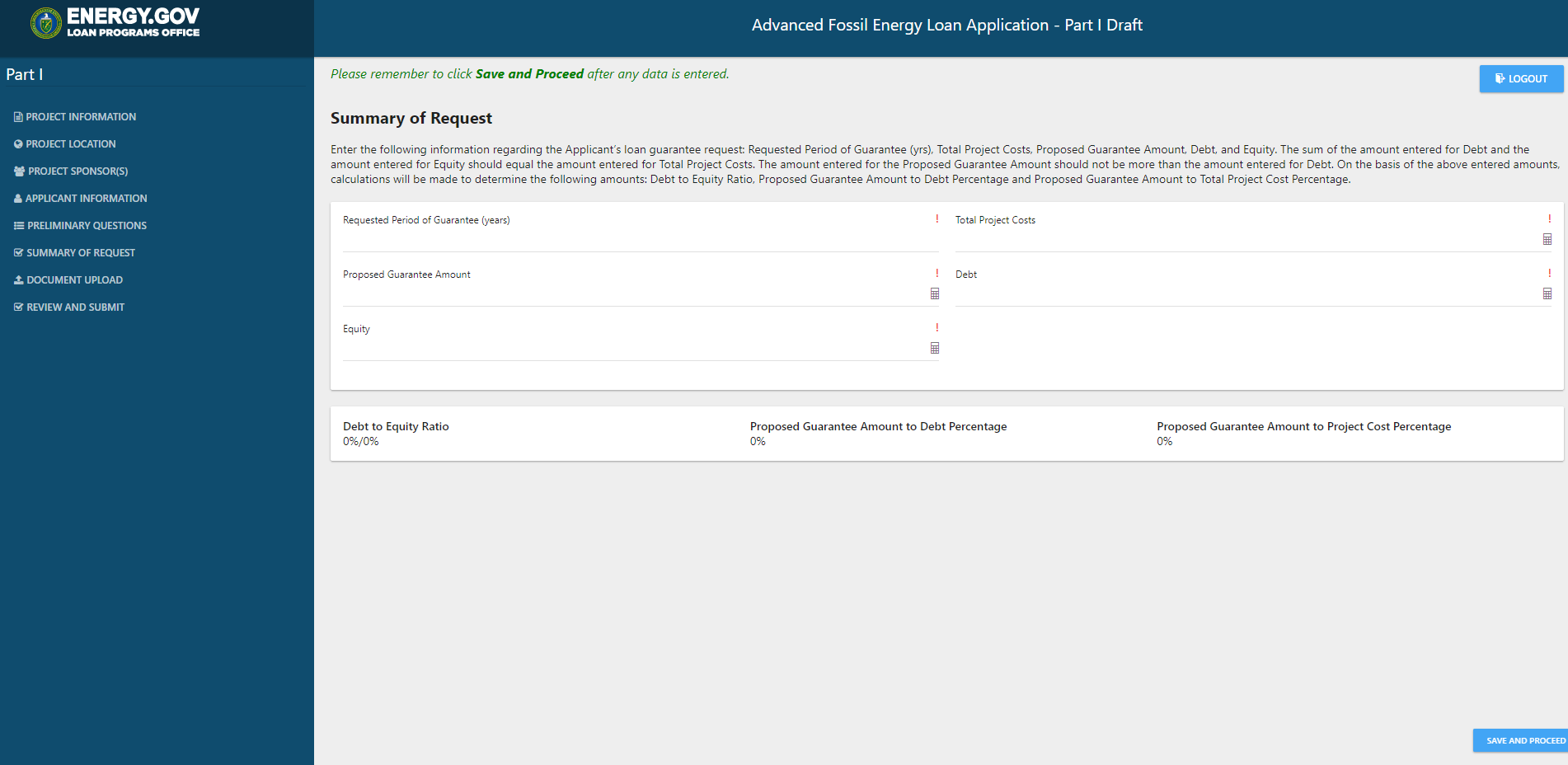 Part I – Document Upload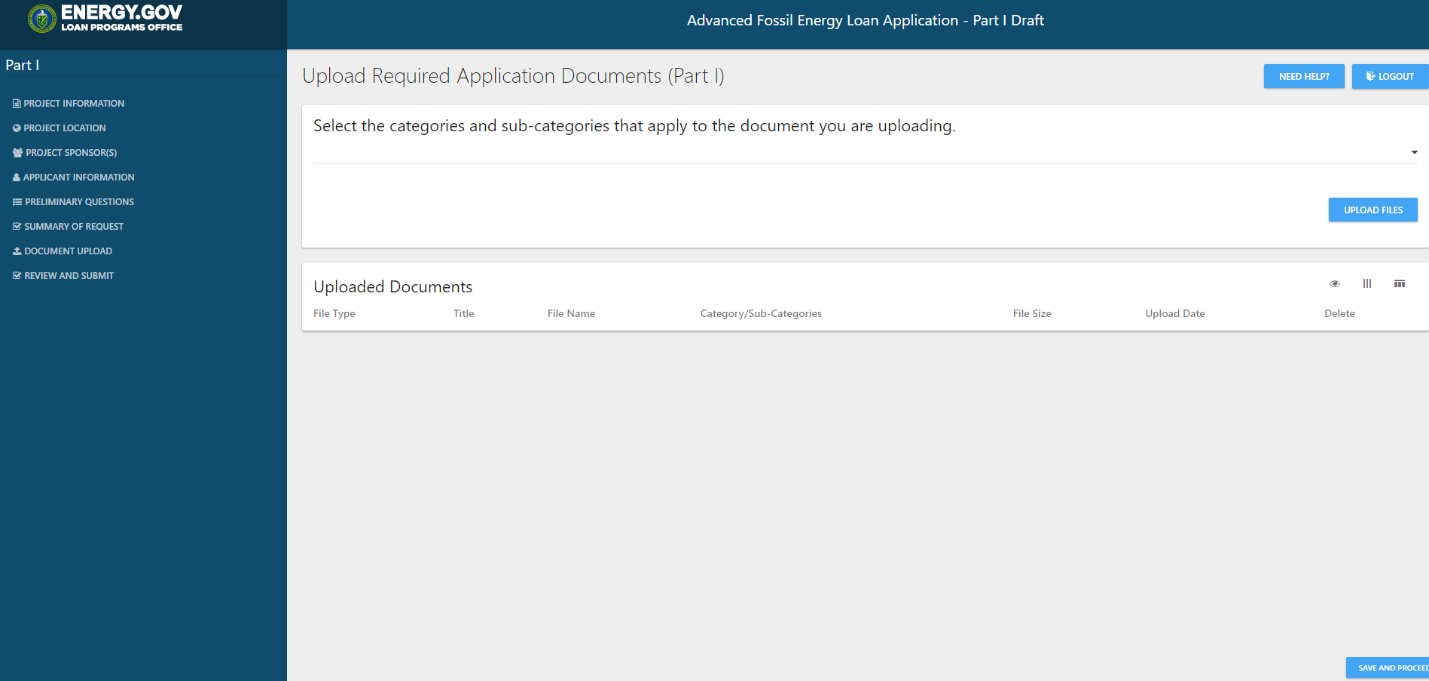 Review and Submit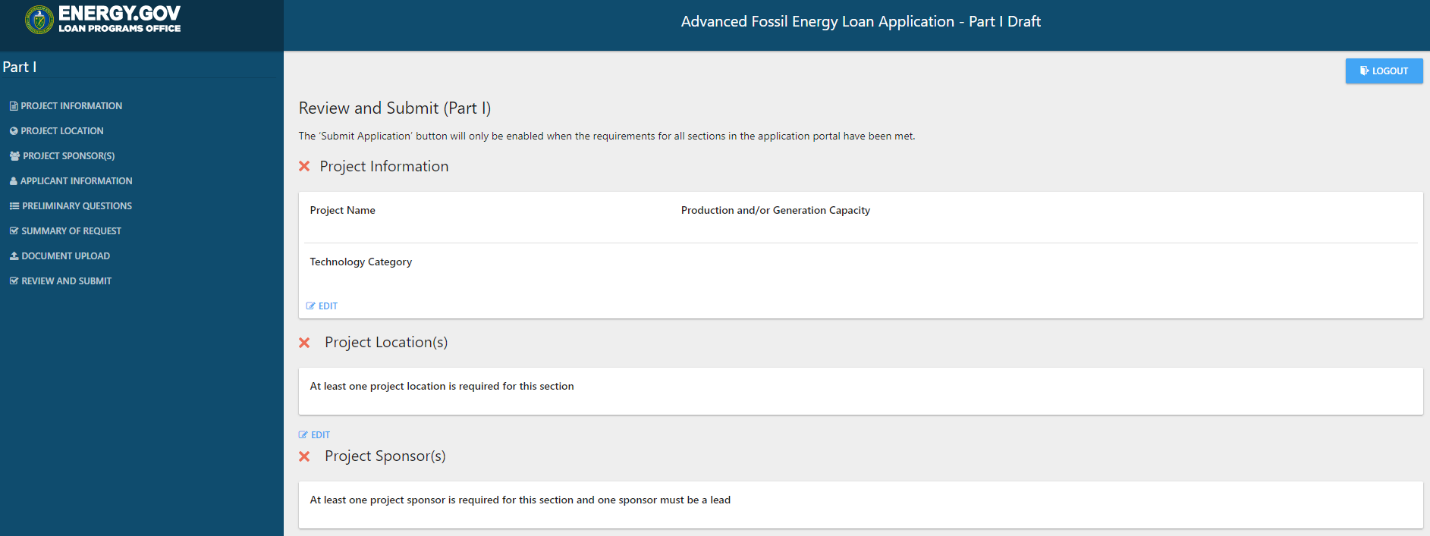 Part II Application (applies to Title XVII/TELGP applications only)Part II – Document Upload 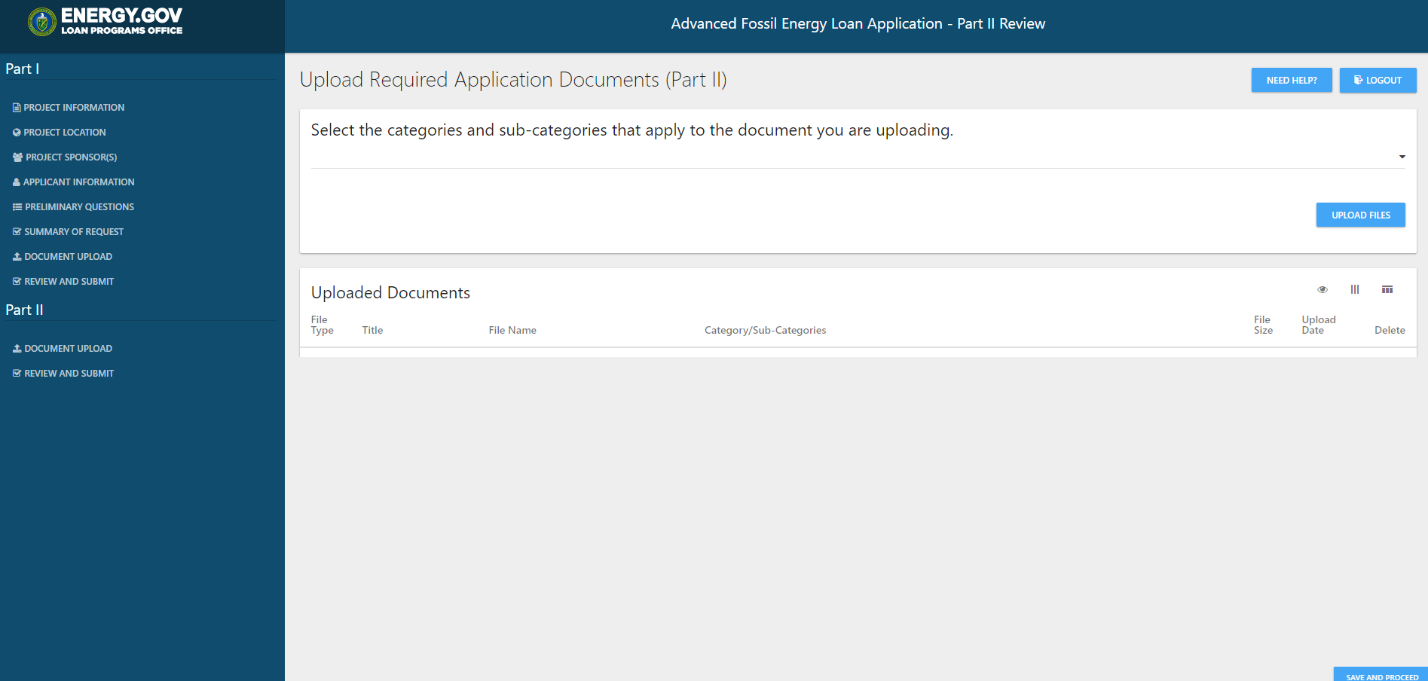 Part II – Review and Submit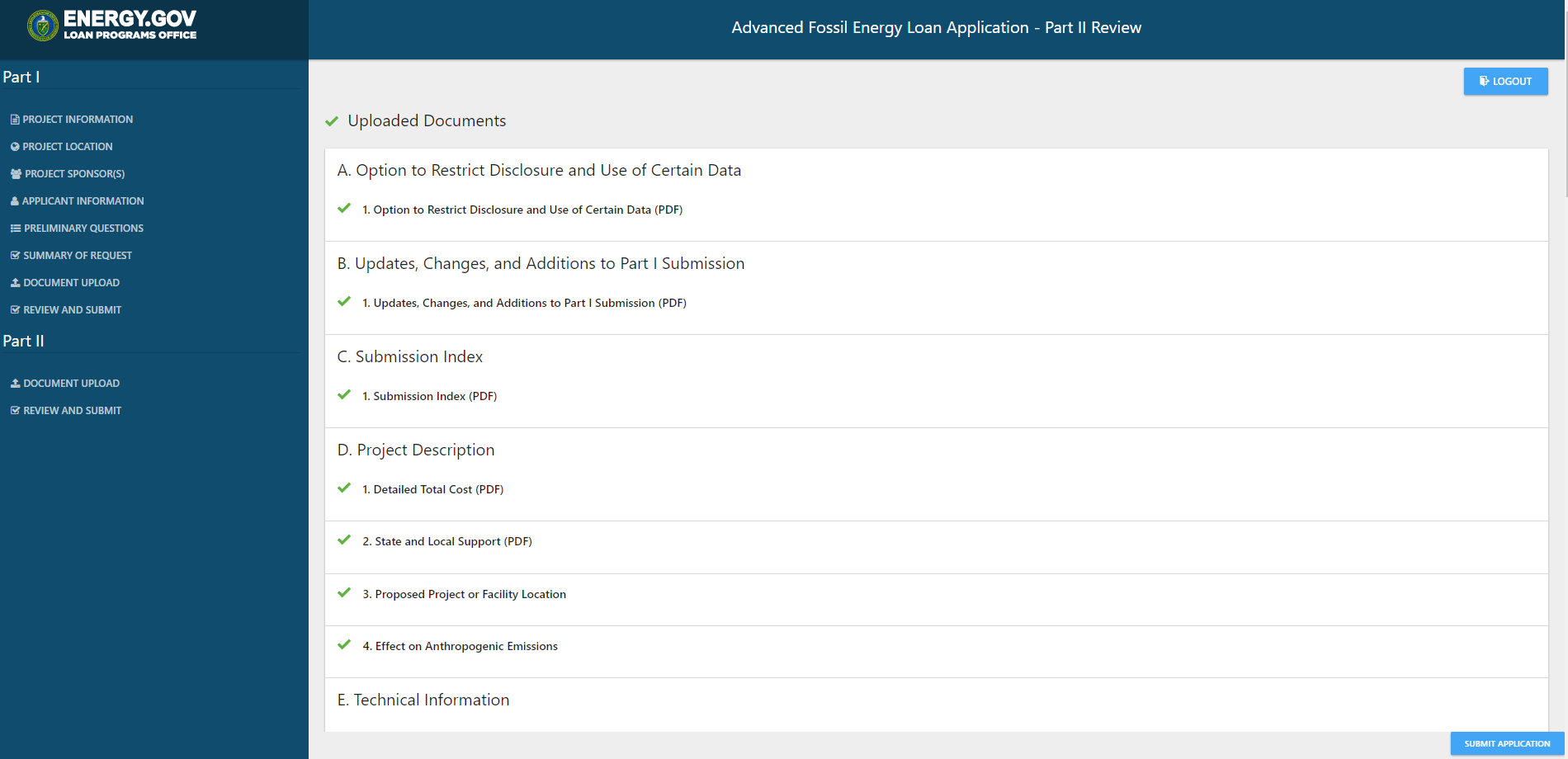 